Publicado en Donostia-San Sebastián el 18/09/2020 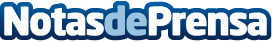 El COEGI, a disposición de centros y AMPAs de Gipuzkoa para atender consultas y dudas sobre salud escolarAnte la ausencia de enfermeras escolares en Gipuzkoa, el COEGI se ha puesto a disposición de centros educativos, madres y  padres,  para cualquier información, orientación y/o asesoramiento que requieran en estos momentos en materia de salud escolarDatos de contacto:Sandra Til943223750Nota de prensa publicada en: https://www.notasdeprensa.es/el-coegi-a-disposicion-de-centros-y-ampas-de_1 Categorias: Medicina Educación País Vasco Infantil http://www.notasdeprensa.es